                              บันทึกข้อความส่วนราชการ คณะมนุษยศาสตร์ ................................................................         โทร......................ที่  ...............................................................................วันที่.....................เดือน..................พ.ศ.....................      เรื่อง   ขออนุมัติใช้ห้องภายในอาคารคณะมนุษยศาสตร์ (HU)เรียน	คณบดีคณะมนุษยศาสตร์		ด้วยข้าพเจ้า............................................................สังกัดคณะ/หน่วยงาน.........................มีความประสงค์จะขอใช้ห้องภายในอาคารคณะมนุษยศาสตร์เพื่อ.....................................................................................................................................................................................................................................................ใน		วันที่............................เดือน...........................พ.ศ................เวลา........................ห้อง................	จึงเรียนมาเพื่อโปรดพิจารณาอนุมัติ						…………………………………………..					       (………………..…………………………………)			                       ผู้ขออนุมัติใช้ห้องเรียนอาคารคณะมนุษยศาสตร์เรียน  คณบดีคณะมนุษยศาสตร์        (   ) เห็นควรอนุมัติ        (   ) ไม่เห็นควรอนุมัติ..................................................................................................................................................................................................................	หน่วยบริการจัดการเรียนการสอน         งานบริการการศึกษา คณะมนุษยศาสตร์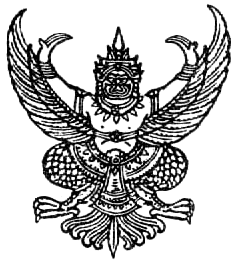 